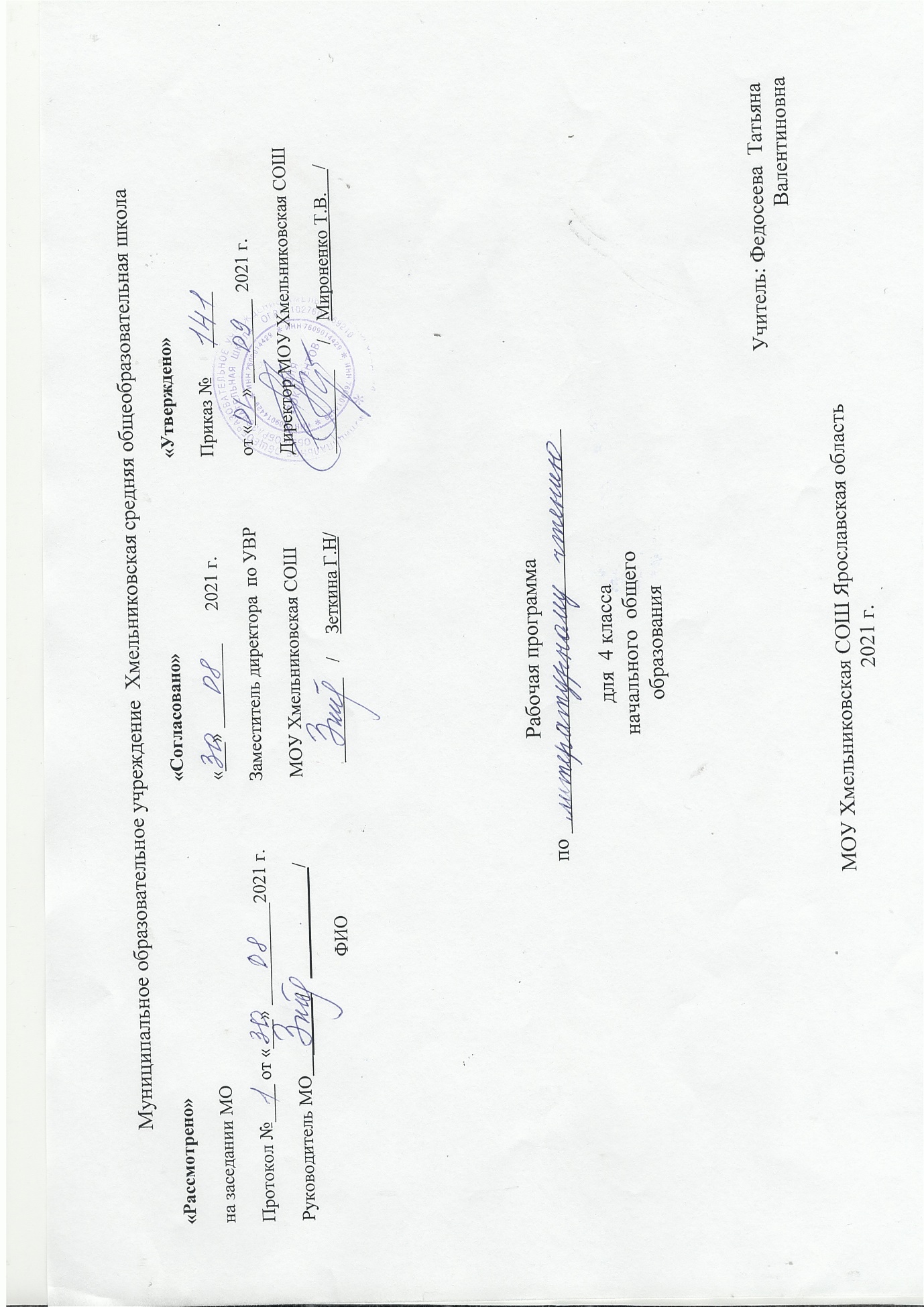       Пояснительная записка Рабочая программа по учебному предмету «Литературное чтение» составлена на основе следующих нормативных документов:- Конституции РФ, ст.43– Федеральный закон от 29.12.2012 г. № 273-ФЗ «Об образовании в РФ»;– Федеральный государственный образовательный стандарт начального общего образования (ФГОС НОО), утвержденный приказом Министерства образования и науки Российской Федерации от 06 октября 2009 года № 373; (в ред. Приказов Минобрнауки России от 26.11.2010 № 1241, от 22.09.2011 № 2357, от 18.12.2012 № 1060, от 29.12.2014 № 1643, от 31.12.2015 № 1576.- Федеральный государственный образовательный стандарт начальногообщего образования обучающихся с ограниченными возможностями здоровья(ФГОС НОО ОВЗ), утвержденный приказом Министерства образования инауки Российской Федерации от 19 декабря 2014 г. № 1598– Постановление Главного государственного санитарного врача Российской Федерации от 30.06.2020 № 16 «Об утверждении санитарно-эпидемиологических правил СП 3.1/2.4.3598-20 "Санитарно-эпидемиологические требования к устройству, содержанию и организации работы образовательных организаций и других объектов социальной инфраструктуры для детей и молодежи в условиях распространения новой коронавирусной инфекции (COVID-19)" (с изменениями на 24 марта 2021 года).- Основной образовательной программы начального общего образования МОУ Хмельниковская СОШ, утвержденной педагогическим советом, протокол № 1 от 02.09.2016 г.- Учебного плана МОУ Хмельниковская СОШ на 2021-2022 учебный год.	Рабочая программа разработана в соответствии с требованиями ФГОС НОО, основной образовательной программы ОУ, с учетом примерной программы НОО, на основе авторской программы «Литературное чтение». (Авторы: Климанова Л.Ф., Бойкина М.В./Литературное чтение. Рабочие программы. Предметная линия учебников системы «Школа России». 1—4 классы: пособие для учителей общеобразоват. организаций / Л. Ф. Климанова, М. В. Бойкина. — М.: Просвещение, 2019.	 Курс литературного чтения направлен на достижение следующих целей:— овладение осознанным, правильным, беглым и выразительным чтением как базовым навыком в системе образования младших школьников; совершенствование всех видов речевой деятельности, обеспечивающих умение работать с разными видами текстов; развитие интереса к чтению и книге; формирование читательского кругозора и приобретение опыта в выборе книг и самостоятельной читательской деятельности;— развитие художественно-творческих и познавательных способностей, эмоциональной отзывчивости при чтении художественных произведений; формирование эстетического отношения к слову и умения понимать художественное произведение;— обогащение нравственного опыта младших школьников средствами художественной литературы; формирование нравственных представлений о добре, дружбе, правде и ответственности; воспитание интереса и уважения к отечественной культуре и культуре народов многонациональной России и других стран.Достижение поставленных целей предусматривает решение следующих основных     задач:развивать у учащихся способность воспринимать художественное  произведение,  сопереживать  героям,  эмоционально откликаться  на  прочитанное; учить школьников чувствовать и понимать образный язык художественного произведения, выразительные средства языка, развивать образное мышление;  формировать умение воссоздавать художественные образы литературного произведения, развивать творческое и воссоздающее воображение учащихся и особенно ассоциативное мышление; развивать поэтический слух детей, накапливать эстетический опыт слушания произведений, воспитывать художественный вкус; формировать нравственные представления, суждения и оценки через анализ  произведения, осмысление  мотивов поступков героев, идентификацию себя с героями литературных произведений; обогащать чувственный опыт ребёнка, его реальные представления об окружающем мире и природе; формировать эстетическое отношение ребёнка к жизни, приобщая его к чтению художественной литературы; формировать потребность в постоянном чтении книг, развивать интерес к самостоятельному литературному творчеству;    создавать условия для формирования потребности в самостоятельном чтении художественных произведений, формировать читательскую самостоятельность; расширять кругозор детей через чтение книг различных жанров, разнообразных по содержанию и тематике, обогащать нравственно-эстетический и познавательный опыт ребёнка;   обеспечивать развитие речи школьников, формировать навык чтения и речевые умения; работать с различными типами текстов, в том числе научно - познавательным.   Успешность изучения курса литературного чтения обеспечивает результативность по другим предметам начальной школы.Воспитательный потенциал на уроках литературного чтения в 4 классе.	Воспитание чувство патриотизма, любовь к Родине, гордости за свою Родину.	Воспитание любви к чтению, к литературе, к книге.	Воспитание любви к русской поэзии.	Воспитание положительных качеств личности.	Воспитание доброты, сострадания, милосердия.	Воспитание любви и сочувствия к животным.Описание места предмета в учебном плане Во 2—4 классах на уроки литературного чтения отводится по 136 ч (4 ч в неделю, 34 учебные недели в каждом классе).Формирование  универсальных  учебных  действийЛичностные результатыУ выпускника будут сформированы:внутренняя позиция школьника на уровне положительного отношения к школе, ориентации на содержательные моменты школьной действительности и принятия образца «хорошего ученика»;широкая мотивационная основа учебной деятельности, включающая социальные, учебнопознавательные и внешние мотивы;учебнопознавательный интерес к новому учебному материалу и способам решения новой задачи;ориентация на понимание причин успеха в учебной деятельности, в том числе на самоанализ и самоконтроль результата, на анализ соответствия результатов требованиям конкретной задачи, на понимание оценок учителей, товарищей, родителей и других людей;способность к оценке своей учебной деятельности;основы гражданской идентичности, своей этнической принадлежности в форме осознания «Я» как члена семьи, представителя народа, гражданина России, чувства сопричастности и гордости за свою Родину, народ и историю, осознание ответственности человека за общее благополучие;ориентация в нравственном содержании и смысле как собственных поступков, так и поступков окружающих людей;знание основных моральных норм и ориентация на их выполнение;развитие этических чувств — стыда, вины, совести как регуляторов морального поведения; понимание чувств других людей и сопереживание им;установка на здоровый образ жизни;основы экологической культуры: принятие ценности природного мира, готовность следовать в своей деятельности нормам природоохранного, нерасточительного, здоровьесберегающего поведения;чувство прекрасного и эстетические чувства на основе знакомства с мировой и отечественной художественной культурой.Регулятивные универсальные учебные действияВыпускник научится:принимать и сохранять учебную задачу;учитывать выделенные учителем ориентиры действия в новом учебном материале в сотрудничестве с учителем;планировать свои действия в соответствии с поставленной задачей и условиями ее реализации, в том числе во внутреннем плане;учитывать установленные правила в планировании и контроле способа решения;осуществлять итоговый и пошаговый контроль по результату;оценивать правильность выполнения действия на уровне адекватной ретроспективной оценки соответствия результатов требованиям данной задачи;адекватно воспринимать предложения и оценку учителей, товарищей, родителей и других людей;различать способ и результат действия;вносить необходимые коррективы в действие после его завершения на основе его оценки и учета характера сделанных ошибок, использовать предложения и оценки для создания нового, более совершенного результата, использовать запись в цифровой форме хода и результатов решения задачи, собственной звучащей речи на русском, родном и иностранном языках.Познавательные универсальные учебные действияВыпускник научится:осуществлять поиск необходимой информации для выполнения учебных заданий с использованием учебной литературы, энциклопедий, справочников (включая электронные, цифровые), в открытом информационном пространстве, в том числе контролируемом пространстве сети Интернет;осуществлять запись (фиксацию) выборочной информации об окружающем мире и о себе самом, в том числе с помощью инструментов ИКТ;использовать знаковосимволические средства, в том числе модели (включая виртуальные) и схемы (включая концептуальные), для решения задач;проявлять познавательную инициативу в учебном сотрудничестве;строить сообщения в устной и письменной форме;ориентироваться на разнообразие способов решения задач;основам смыслового восприятия художественных и познавательных текстов, выделять существенную информацию из сообщений разных видов (в первую очередь текстов);осуществлять анализ объектов с выделением существенных и несущественных признаков;осуществлять синтез как составление целого из частей;проводить сравнение, сериацию и классификацию по заданным критериям;устанавливать причинноследственные связи в изучаемом круге явлений;строить рассуждения в форме связи простых суждений об объекте, его строении, свойствах и связях;обобщать, т. е. осуществлять генерализацию и выведение общности для целого ряда или класса единичных объектов, на основе выделения сущностной связи;осуществлять подведение под понятие на основе распознавания объектов, выделения существенных признаков и их синтеза;устанавливать аналогии;владеть рядом общих приемов решения задач.Коммуникативные универсальные учебные действияВыпускник научится:адекватно использовать коммуникативные, прежде всего речевые, средства для решения различных коммуникативных задач, строить монологическое высказывание (в том числе сопровождая его аудиовизуальной поддержкой), владеть диалогической формой коммуникации, используя в том числе средства и инструменты ИКТ и дистанционного общения;допускать возможность существования у людей различных точек зрения, в том числе не совпадающих с его собственной, и ориентироваться на позицию партнера в общении и взаимодействии;учитывать разные мнения и стремиться к координации различных позиций в сотрудничестве;формулировать собственное мнение и позицию;договариваться и приходить к общему решению в совместной деятельности, в том числе в ситуации столкновения интересов;строить понятные для партнера высказывания, учитывающие, что партнер знает и видит, а что нет;задавать вопросы;контролировать действия партнера;использовать речь для регуляции своего действия;адекватно использовать речевые средства для решения различных коммуникативных задач, строить монологическое высказывание, владеть диалогической формой речи.Содержание учебного предметаВиды речевой и читательской деятельностиАудирование (слушание)Восприятие на слух звучащей речи (высказывание собеседника, чтение различных текстов). Адекватное понимание содержания звучащей речи, умение отвечать на вопросы по содержанию услышанного произведения, определение последовательности событий, осознание цели речевого высказывания, умение задавать вопрос по услышанному учебному, научно-познавательному и художественному произведению.ЧтениеЧтение вслух. Постепенный переход от слогового к плавному осмысленному правильному чтению целыми словами вслух (скорость чтения в соответствии с индивидуальным темпом чтения), постепенное увеличение скорости чтения. Установка на нормальный для читающего темп беглости, позволяющий ему осознать текст. Соблюдение орфоэпических и интонационных норм чтения. Чтение предложений с интонационным выделением знаков препинания. Понимание смысловых особенностей разных по виду и типу текстов, передача их с помощью интонирования.Чтение про себя. Осознание смысла произведения при чтении про себя (доступных по объему и жанру произведений). Определение вида чтения (изучающее, ознакомительное, просмотровое, выборочное). Умение находить в тексте необходимую информацию. Понимание особенностей разных видов чтения: факта, описания, дополнения высказывания и др.Работа с разными видами текста. Общее представление о разных видах текста: художественных, учебных, научно-популярных – и их сравнение. Определение целей создания этих видов текста. Особенности фольклорного текста.Практическое освоение умения отличать текст от набора предложений. Прогнозирование содержания книги по ее названию и оформлению.Самостоятельное определение темы, главной мысли, структуры; деление текста на смысловые части, их озаглавливание. Умение работать с разными видами информации.Участие в коллективном обсуждении: умение отвечать на вопросы, выступать по теме, слушать выступления товарищей, дополнять ответы по ходу беседы, используя текст. Привлечение справочных и иллюстративно-изобразительных материалов.Библиографическая культура. Книга как особый вид искусства. Книга как источник необходимых знаний. Первые книги на Руси и начало книгопечатания (общее представление). Книга учебная, художественная, справочная. Элементы книги: содержание или оглавление, титульный лист, аннотация, иллюстрации. Виды информации в книге: научная, художественная (с опорой на внешние показатели книги, ее справочно-иллюстративный материал).Типы книг (изданий): книга-произведение, книга-сборник, собрание сочинений, периодическая печать, справочные издания (справочники, словари, энциклопедии).Выбор книг на основе рекомендованного списка, картотеки, открытого доступа к детским книгам в библиотеке. Алфавитный каталог. Самостоятельное пользование соответствующими возрасту словарями и справочной литературой.Работа с текстом художественного произведения. Понимание заглавия произведения, его адекватное соотношение с содержанием. Определение особенностей художественного текста: своеобразие выразительных средств языка (с помощью учителя). Осознание того, что фольклор есть выражение общечеловеческих нравственных правил и отношений.Понимание нравственного содержания прочитанного, осознание мотивации поведения героев, анализ поступков героев с точки зрения норм морали. Осознание понятия «Родина», представления о проявлении любви к Родине в литературе разных народов (на примере народов России). Схожесть тем, идей, героев в фольклоре разных народов. Самостоятельное воспроизведение текста с использованием выразительных средств языка: последовательное воспроизведение эпизода с использованием специфической для данного произведения лексики (по вопросам учителя), рассказ по иллюстрациям, пересказ.Характеристика героя произведения с использованием художественно-выразительных средств данного текста. Нахождение в тексте слов и выражений, характеризующих героя и событие. Анализ (с помощью учителя), мотивы поступка персонажа. Сопоставление поступков героев по аналогии или по контрасту. Выявление авторского отношения к герою на основе анализа текста, авторских помет, имен героев.Характеристика героя произведения. Портрет, характер героя, выраженные через поступки и речь.Освоение разных видов пересказа художественного текста: подробный, выборочный и краткий (передача основных мыслей).Подробный пересказ текста: определение главной мысли фрагмента, выделение опорных или ключевых слов, озаглавливание, подробный пересказ эпизода; деление текста на части, определение главной мысли каждой части и всего текста, озаглавливание каждой части и всего текста, составление плана в виде назывных предложений из текста, в виде вопросов, в виде самостоятельно сформулированного высказывания.Самостоятельный выборочный пересказ по заданному фрагменту: характеристика героя произведения (отбор слов, выражений в тексте, позволяющих составить рассказ о герое), описание места действия (выбор слов, выражений в тексте, позволяющих составить данное описание на основе текста). Вычленение и сопоставление эпизодов из разных произведений по общности ситуаций, эмоциональной окраске, характеру поступков героев.Работа с учебными, научно-популярными и другими текстами. Понимание заглавия произведения; адекватное соотношение с его содержанием. Определение особенностей учебного и научно-популярного текста (передача информации). Понимание отдельных, наиболее общих особенностей текстов былин, легенд, библейских рассказов (по отрывкам или небольшим текстам). Знакомство с простейшими приемами анализа различных видов текста: установление причинно-следственных связей. Определение главной мысли текста. Деление текста на части. Определение микротем. Ключевые или опорные слова. Построение алгоритма деятельности по воспроизведению текста. Воспроизведение текста с опорой на ключевые слова, модель, схему. Подробный пересказ текста. Краткий пересказ текста (выделение главного в содержании текста).Говорение (культура речевого общения)Осознание диалога как вида речи. Особенности диалогического общения: понимать вопросы, отвечать на них и самостоятельно задавать вопросы по тексту; выслушивать, не перебивая, собеседника и в вежливой форме высказывать свою точку зрения по обсуждаемому произведению (учебному, научно-познавательному, художественному тексту). Доказательство собственной точки зрения с опорой на текст или собственный опыт. Использование норм речевого этикета в условиях внеучебного общения. Знакомство с особенностями национального этикета на основе фольклорных произведений.Работа со словом (распознавать прямое и переносное значения слов, их многозначность), целенаправленное пополнение активного словарного запаса.Монолог как форма речевого высказывания. Монологическое речевое высказывание небольшого объема с опорой на авторский текст, по предложенной теме или в виде (форме) ответа на вопрос. Отражение основной мысли текста в высказывании. Передача содержания прочитанного или прослушанного с учетом специфики научно-популярного, учебного и художественного текста. Передача впечатлений (из повседневной жизни, художественного произведения, изобразительного искусства) в рассказе (описание, рассуждение, повествование). Самостоятельное построение плана собственного высказывания. Отбор и использование выразительных средств языка (синонимы, антонимы, сравнение) с учетом особенностей монологического высказывания.Устное сочинение как продолжение прочитанного произведения, отдельных его сюжетных линий, короткий рассказ по рисункам либо на заданную тему.Письмо (культура письменной речи)Нормы письменной речи: соответствие содержания заголовку (отражение темы, места действия, характеров героев), использование в письменной речи выразительных средств языка (синонимы, антонимы, сравнение) в мини-сочинениях (повествование, описание, рассуждение), рассказ на заданную тему, отзыв.Круг детского чтенияПроизведения устного народного творчества разных народов России. Произведения классиков отечественной литературы XIX–ХХ вв., классиков детской литературы, произведения современной отечественной (с учетом многонационального характера России) и зарубежной литературы, доступные для восприятия младших школьников.Представленность разных видов книг: историческая, приключенческая, фантастическая, научно-популярная, справочно-энциклопедическая литература; детские периодические издания (по выбору).Основные темы детского чтения: фольклор разных народов, произведения о Родине, природе, детях, братьях наших меньших, добре и зле, юмористические произведения.Литературоведческая пропедевтика (практическое освоение)Нахождение в тексте, определение значения в художественной речи (с помощью учителя) средств выразительности: синонимов, антонимов, эпитетов, сравнений, метафор, гипербол.Ориентировка в литературных понятиях: художественное произведение, художественный образ, искусство слова, автор (рассказчик), сюжет, тема; герой произведения: его портрет, речь, поступки, мысли; отношение автора к герою.Общее представление о композиционных особенностях построения разных видов рассказывания: повествование (рассказ), описание (пейзаж, портрет, интерьер), рассуждение (монолог героя, диалог героев).Прозаическая и стихотворная речь: узнавание, различение, выделение особенностей стихотворного произведения (ритм, рифма).Фольклор и авторские художественные произведения (различение).Жанровое разнообразие произведений. Малые фольклорные формы (колыбельные песни, потешки, пословицы и поговорки, загадки) – узнавание, различение, определение основного смысла. Сказки (о животных, бытовые, волшебные). Художественные особенности сказок: лексика, построение (композиция). Литературная (авторская) сказка.Рассказ, стихотворение, басня – общее представление о жанре, особенностях построения и выразительных средствах.Творческая деятельность обучающихся (на основе литературных произведений)Интерпретация текста литературного произведения в творческой деятельности учащихся: чтение по ролям, инсценирование, драматизация; устное словесное рисование, знакомство с различными способами работы с деформированным текстом и использование их (установление причинно-следственных связей, последовательности событий: соблюдение этапности в выполнении действий); изложение с элементами сочинения, создание собственного текста на основе художественного произведения (текст по аналогии), репродукций картин художников, по серии иллюстраций к произведению или на основе личного опыта.Тематическое планирование ПОУРОЧНОЕ КАЛЕНДАРНОЕ ПЛАНИРОВАНИЕИнтернет ресурсы:«Словарь литературоведческих терминов» (http://slovar.by.ru/dict.htm). http://www.klassika.ru/ http://writerstob.narod.ru/  - биографии русских писателей и поэтовhttp://lib.prosv.ru  - «Школьная библиотека»Единая коллекция цифровых образовательных ресурсов–http://school-collection.edu.ru/ Российская электронная школа – https://resh.edu.ru/#:~:text=«Российская%20электронная%20школа»%20–%20это,среда%2C%20объединяющая%20ученика%2C%20учителя%2C%20родителя «Моя школа в ONLINE» - https://cifra.school/ № Наименование разделовКол-во часов Проекты 1Вводный урок по курсу литературного чтения12Летописи, былины, жития 10Создание календаря исторических событий3Чудесный мир классики 164Поэтическая тетрадь 105Литературные сказки 106Делу время — потехе час 77Страна детства 108Природа и мы 99Родина 9Они защищали Родину10Страна Фантазия 1011Зарубежная литература10Итого 102 2№ урока поплануНазвания разделов, тем уроковСтраницы учебника/ домашнее заданиеСрокиСроки№ урока поплануНазвания разделов, тем уроковСтраницы учебника/ домашнее заданиепланфактВводный урок по курсу литературного чтения (1 ч)1Знакомство с учебником по литературному чтению. Система условных обозначений. Содержание учебника. Словарь 2.09Летописи, былины, жития (10 ч)1 (2)Введение в тему «Летописи, былины, жития». «Что уже знаем и умеем: произведения устного народного творчества». Работа с выставкой «В мире книг». 2-53.092 (3)Что такое былина? Какой он былинный герой? Поэтический текст былины «Ильины три поездочки». Сказочный характер былины. Прозаический текст былины в пересказе Н. Карнауховой. Сравнение поэтического и прозаического текстов. Картина В. Васнецова «Богатыри».6-12в. 7,8Творч пересказ3 (4)Что такое летопись? Из летописи: «И повесил Олег щит свой на вратах Царьграда». События летописи — основные события Древней Руси. Сравнение текста летописи и исторических источников.13-154 (5)Из летописи: «И вспомнил Олег коня своего». Летопись — источник исторических фактов. Сравнение текста летописи с текстом произведения А. Пушкина «Песнь о вещем Олеге»16-175 (6)Входная контрольная работа6 (7)Сергий Радонежский – святой земли русской. Что такое житийная литература. Житие Сергия Радонежского18-23№ 57(8)Рассказ о Куликовской битве на основе опорных слов и репродукций известных картин.Проект «Создание календаря исторических событий».24-258 (9)Рубрика «Наши проекты». Создание календаря исторических событий. Готовим сообщение об историческом событии269 (10)Рубрика «Поговорим о самом главном»: беседа на нравственную тему. Что такое подвиг. Кто такой герой?2710 (11)Обобщение по теме «Летописи, былины, жития». Проверочный тест. 28Чудесный мир классики (16 ч)1(12)Введение в тему «Чудесный мир классики». «Что уже знаем и умеем: волшебная сказка, рассказ». Кто такие писатели-классики. Работа с учебными текстами29-302 (13)Рубрика «В мире книг»: анализ выставки. Работа с аннотациями. Устное сочинение по теме «Моя любимая книга»313(14)Устное сообщение об А. С. Пушкине. Подготовка презентации.
А. С. Пушкин «Няне». Интонация стихотворения34-354 (15)Особенности творчества А. С. Пушкина. Картины природы в
поэтическом тексте. А. С. Пушкин «Уныла пора! Очей очарованье…»36-374(16) А. С. Пушкин «Туча». Сравнение произведений литературы и живописи386(17)Что такое внутренняя красота. Сравнение героев литературной сказки А. С. Пушкина «Сказка мёртвой царевне и о семи богатырях».39-56№ 77(18)А. С. Пушкин «Сказка о мёртвой царевне и о семи богатырях». Мотивы народной сказки в литературной.  Деление сказки на части. Составление плана. Пересказ основных эпизодов сказки.№ 8, 98 (19)Устное сообщение о М. Ю. Лермонтове. Подготовка презентации58-609-10 (20-21)Что такое верность? Герои сказки и их характеристика. М. Ю.
Лермонтов. Турецкая сказка «Ашик-Кериб» Сравнение мотивов русской и турецкой сказки. 61-71№ 611 (22)Устное сообщение о Л. Н. Толстом. Подготовка презентации72-7412 (23)Л. Н. Толстой. Повесть «Детство». События
рассказа. Оценка чтения и понимания текста.75-8113 (24)Устное сообщение об А. П. Чехове. Подготовка презентации82-842чет14 (25)А. П. Чехов «Мальчики». Герои рассказа. Поступки героев рассказа. 85-9315 (26)Рубрика «Поговорим о самом главном»: беседа на нравственную тему. Русский язык – душа народа94-9516 (27)Обобщение по теме «Чудесный мир классики».  Проверочный тест. 96, № 3Поэтическая тетрадь (10 ч)1 (28)Введение в тему «Поэтическая тетрадь».  «Что уже знаем и умеем; стихотворение, художественные выразительные средства». Как составить рассказ по картине982 (29)Рубрика «В мире книг»: работа с выставкой. Дополняем выставку книг другими книгами993 (30)Сравнение произведений литературы и живописи. К. Ушинский «Четыре желания». В. Борисов-Мусатов «Майские цветы». К. Юон «Русская зима». А. Пластов «Летом». В. Поленов «Золотая осень»100-1034 (31)Эпитет как средство создания образа. Ф. И. Тютчев «Ещё земли печален вид…», «Как неожиданно и ярко…»104-1055 (32)Особенности творчества А. А. Фета. А. А. Фет. «Весенний дождь», «Бабочка». Картины природы в лирическом стихотворении. Ритм стихотворения. Интонация (тон, паузы, темп) стихотворения106-1076 (33)Передача настроения и чувства в стихотворении.  Е. А. Баратынский «Весна, весна! Как воздух чист!..», «Где сладкий шёпот моих лесов?..»108-1097 (34)И. С. Никитин «В синем небе плывут над полями…». Изменение картин природы в стихотворении1108 (35)Н. А. Некрасов «В зимние сумерки нянины сказки…». Настроение стихотворения1119 (36)Картина осени в стихотворении  И. Бунина «Листопад»112-11310 (37)Обобщение по теме «Поэтическая тетрадь».  Проверочный тест.  114Литературные сказки (10 ч)1 (38)Введение в тему «Литературные сказки». «Что уже знаем и умеем». Определение учебных задач. Работа с учебным текстом 115-1162 (39)Рубрика «В мире книг»: работа с выставкой. Поиск книги в библиотеке. Написание отзыва на книгу1173 (40)Художественные особенности сказки В. Одоевского «Городок в табакерке». Заглавие и главные герои литературной сказки. 118-127№ 44 (41)В. Одоевский «Городок в табакерке». Деление текста на части. Составление плана сказки. Подробный пересказ127, № 75 (42)П. Бажов. «Серебряное копытце».
Мотивы народных сказок в авторском тексте. 128-1376 (43)Герои сказки. Характеристика героев. Учимся определять свое
отношение к героям. П. Бажов «Серебряное копытце».137, № 67(44)С. Аксаков. «Аленький цветочек». Мотивы народных сказок в литературном тексте. Заглавие. Герои художественного текста. 138-153№ 58 (45)Главная мысль сказки С. Аксакова «Аленький цветочек». Составление отзыва на произведение. № 79 (46)Рубрика «Поговорим о самом главном»: беседа на нравственную тему. Красота до вечера, доброта навек15410 (47)Обобщение по теме «Литературные сказки». Проверочный тест.  155Делу время — потехе час (7 ч)1 (48)Введение в тему «Делу время — потехе час». «Что уже знаем и умеем: особенности юмористического произведения». Работа с учебным текстом «Как сочинить веселый рассказ»42 (49)Рубрика «В мире книг»: создаем выставку книг В. Драгунского. Устное сообщение о творчестве В. Драгунского53 (50)Главная мысль произведения. Заголовок как отражение главной мысли произведения. Е. Шварц «Сказка о потерянном времени»6-154 (51)В. Драгунский «Главные реки». Герой рассказа. Отношение автора к своему герою. 16-215 (52)Рубрика: «Поговорим о самом главном». Беседа на нравственную тему «Труд лечит, а лень калечит». Устное сочинение по теме беседы226 (53)В. Голявкин «Никакой горчицы я не ел». Смысл заголовка.  Оценка чтения и понимания текста. Составление отзыва на произведение.23-277 (54)Обобщение по теме «Делу –  время, потехе – час». Проверочный тест. 28Страна детства (10 ч)1 (55)Введение в тему «Страна детства».  «Что уже знаем и умеем: план произведения, виды пересказа». Работа с учебным текстом302 (56)Рубрика «В мире книг». Работа с выставкой книг. Подготовка устного сообщения по теме «Творчество М. Зощенко», «Творчество Н. Носова» (по выбору)313 (57)Б. Житков «Как я ловил человечков». Особенности развития сюжета. 32-384 (58)Б. Житков «Как я ловил человечков». Герой. Поступок героя. Анализ поступков героя. 38, № 85 (59)Г. Паустовский «Корзина с еловыми шишками». Особенности развития событий: выстраивание их в тексте. Музыкальное сопровождение произведения. 39-47№ 46 (60)Г. Паустовский «Корзина с еловыми шишками». Герои произведения. Точка зрения автора в художественном произведении. Точка зрения читателя на прочитанное.48, № 67-8 (61-62)М. Зощенко «Ёлка». Герои произведения. Главная мысль. Беседа на нравственную тему «Что значит «думать о других»?49-539 (63)Тема детства в стихотворениях. С. Есенин «Бабушкины сказки». М. Цветаева «Бежит тропинка с бугорка», «Наши царства». Самостоятельное чтение. Оценка чтения и понимания текста54-5610 (64)Обобщение по теме «Страна детства». Проверочный тест.  57-58Природа и мы (9 ч)1 (65)Введение в тему «Природа и мы».  «Что мы знаем и умеем: художественное и научно-познавательное произведение». Определение учебных задач темы. Работа с учебным текстом «Справочная литература».602 (66)Рубрика «В мире книг». Работа с выставкой книг. Составление отзыва на книгу и аннотации к ней. 613 (67)Сравнение художественного и научно-познавательного текста.
Д. Мамин- Сибиряк «Приёмыш». Анализ заголовка. Подготовка выборочного пересказа. Отношение человека к природе.62-68№ 44 (68)С. Есенин «Лебедушка». Олицетворение как средство создания образа69-735 (69)М. Пришвин «Выскочка». Планирование работы по анализу произведения. Характеристика героя на основе поступка. 74-766 (70)А. Куприн «Барбос и Жулька». Рубрика «Поговорим о самом главном». Беседа на нравственную тему «Самопожертвование».77-817 (71)Рубрика «Как хорошо уметь читать». Самостоятельное чтение. В. Астафьев «Стрижонок Скрип». Оценка чтения и понимания текста82-898 (72)В. Астафьев «Стрижонок Скрип». Герои рассказа. Деление текста на
части. Составление плана. Выборочный пересказ.89, № 99 (73)Обобщение по теме «Природа и мы».  Проверочный тест. 90Родина (9 ч)1 (74)Введение в тему «Родина». «Что мы знаем и умеем». Подготовка к презентации на тему «Россия – великая держава».91-922 (75)Рубрика «В мире книг». Создание выставки книг на тему «Родина». Написание отзыва на книгу933 (76)И. Никитин. «Русь». Образ Родины в поэтическом тексте. Ритм
стихотворения.94-974 (77)С. Дрожжин. «Родине». Авторское отношение к изображаемому.98-995 (78)А. Жигулин. «О, Родина! В неярком блеске...». Тема стихотворения. Авторское отношение к изображаемому.1006 (79)Рубрика «Поговорим о самом главном». Песня защитников Брестской крепости. Беседа на нравственную тему.1017-8 (80-81)Проекты «Они защищали Родину», «Как не гордиться мне тобой, Россия», «Россия – Родина – моя» (на выбор)  102-1039 (82)Обобщение по теме «Родина». Проверочный тест.104Страна Фантазия (10 ч)1 (83)Введение в тему «Страна Фантазия». Рубрика «Что мы знаем и умеем: виды литературных произведений». Фантастический рассказ.105-1062-3 (84-85)Рубрика «В мире книг». Создание выставки книг на тему «Космические дали». Устное сообщение о книге. Сравнение литературного произведения и мультипликационного (художественного) фильма1074-6 (86-88)Е. Велтистов «Приключения Электроника». Особенности фантастического жанра. Необычные герои фантастического рассказа. Составление рассказа «Наш друг Электроник».108-1137-9 (89-91)К. Булычёв «Путешествие Алисы». Особенности фантастической литературы. Сравнение фантастической литературы и сказки. 114-11910 (92)Обобщение по теме «Страна Фантазия». Проверочный тест.  120, № 8Зарубежная литература (10 ч)1 (93)Введение в тему «Зарубежная литература». Рубрика «Что мы знаем и умеем: как правильно написать отзыв».  Подготовка сообщения по теме121-1222 (94)Рубрика «В мире книг». Создание выставки на тему «Зарубежная
литература»1233-4 (95-96)Дж. Свифт «Путешествие Гулливера» (отрывок). Особое развитие сюжета в зарубежной литературе. Герои приключенческой литературы. Особенности их характеров.Средства художественной выразительности в литературном
произведении.124-128128, № 4129, №8, 9, 115-6 (97-98)Г. Х. Андерсен «Русалочка». Герой. Поступок героя. Оценка поступка героя. Рассказ о Русалочке130-148149, №4,57-8 (99-100)М. Твен «Приключения Тома Сойера». Особенности повествования. Герои приключенческой литературы. Сравнение героев, их поступков. Составление отзыва150-155№ 8, 99 (101)Итоговая контрольная работа10 (102)Анализ итоговой контрольной работы. Планирование работы на
следующий учебный год156